   ROMÂNIA		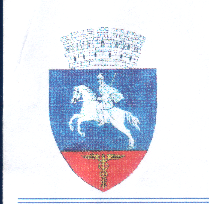 JUDEŢUL CĂLĂRAŞI			Cod 917007, comuna Alexandru Odobescu,  jud. Călăraşi,  România cod fiscal :3966281D I S P O Z I Ţ I Eprivind convocarea Consiliului Local în ședință   ordinara din data de 21.03.2023 , orele 10.00Primarul comunei Alexandru Odobescu, județul Călărași,Având în vedere:-prevederile  art. 133  aliniat 2 lit.a,   art.134, alin(1)lit.a alin (5), art.155 alin (1) lit c   din OUG nr.57/2019 privind Codul Administrativ.In temeiul art.196  alin (1) lit.b   din OUG nr.57/2019 privind Codul Administrativ.D I S P U N  :ART.1. Se convoacă Consiliul Local al comunei Alexandru Odobescu, Județul Călărași  în  ședință   ordinara   din    data de  21.03.2023 , orele 10.00 in sala de ședință a Consiliului local din cadrul Primăriei Alexandru Odobescu , cu proiectul ordinii de zi prevăzut în   Anexa    la prezenta dispoziție, care face parte integrantă din aceasta. ART.2 (1) Materialele înscrise pe proiectul ordinii de zi  pot fi consultate la sediul Primăriei Comunei Alexandru Odobescu – la secretarul comunei, fiind transmise în condițiile legii pe baza unui convocator, în scris, consilierilor locali prin grija secretarului (2)Proiectele de hotărâre înscrise pe ordinea de zi , însoțite de documentele prevăzute de lege, se trimit spre avizare Comisiilor de  specialitate din cadrul Consiliului local al comunei Alexandru Odobescu.                                                                                                                                                                                      (3)membrii Consiliului Local al Comunei Alexandru Odobescu pot formula si depune amendamente asupra proiectelor de hotărâri.   	ART.3. Prezenta Dispoziție se comunica Instituției Prefectului-Județul Călărași si v-a fi adusa la cunoștința publica prin afișare la primărie si pe site-ul primăriei.P R I M A R ,EREMIA NICULAE ,CONTRASEMNEAZA PENTRU LEGALITATE	SECRETAR GENERAL                                                                                             ILIE DOINITANr. 36Emisa  la comuna Alexandru OdobescuAstăzi  13.03.2023                                                                                  Anexă la Dispoziția nr. 36/13.03.2023 PROIECTUL  ORDINII  DE  ZIa ședinței ordinare a Consiliului Local al comunei Alexandru Odobescu din data de 21.03.2023, ora 10,001.Proiect de hotărâre privind aprobarea proiectului  „Dotarea cu mobilier, materiale didactice și echipamente digitale a unităților de învățământ preuniversitar: SCOALA GIMNAZIALA NR.1 NICOLAE BALCESCU”.Inițiator: Primar Niculae EremiaRaport compartiment de specialitate : MIRCEA MARIUS CRISTIAN  Aviz  comisie de specialitate: Comisia pentru probleme de agricultură , activități economico-financiare, amenajarea teritoriului  și urbanism ,administrarea domeniului public și privat al comunei , protecția mediului și turism.   2.Proiect de hotărâre privind încheierea unui act adițional la contractul de delegare a gestiunii 6706/20.12.2022 privind societatea „Serviciul Public Alexandru Odobescu SRL”Inițiator: Primar Niculae Eremia.Raport compartiment de specialitate: BERDAN LENUTA  Aviz  comisie de specialitate: Comisia juridica si de disciplina.3.Proiect de hotărâre privind aprobarea indicatorilor de performanta pe anul 2023  pentru „Serviciul Public Alexandru Odobescu SRL”.Inițiator: Primar Niculae Eremia.Raport compartiment de specialitate: BERDAN LENUTA  Aviz  comisie de specialitate: Comisia pentru probleme de agricultură , activități economico-financiare, amenajarea teritoriului  și urbanism ,administrarea domeniului public și privat al comunei , protecția mediului și turism si   Comisia juridica si de disciplina.4.Proiect de hotărâre privind decontarea navetei cadrelor didactice din unitatea de învățământ preuniversitar de stat  de pe raza administrativ –teritorială a Comunei Alexandru Odobescu, județul Călărași, aferentă lunii februarie  2023,                                            Inițiator: Primar Niculae Eremia.Raport compartiment de specialitate: JOSIMAN NICOLETA  Aviz  comisie de specialitate: Comisia pentru probleme de agricultură , activități economico-financiare, amenajarea teritoriului  și urbanism ,administrarea domeniului public și privat al comunei , protecție mediului și turism .5. DiverseP R I M A R ,EREMIA NICULAE ,                                                 		     CONTRASEMNEAZA PENTRU LEGALITATE	SECRETAR GENERAL                                                                              ILIE DOINITA